Douglas Street 10-5-16Entire front setback has been fully paved and is being used to park motor vehicles. Pavement extends beyond the private property and over the City's land (sidewalk and esplanade). Egregious violation of the City zoning code and encroachment onto City Property. Plainly visible in Google Maps Street view of from street. Unenforced infractions will breed more of the same in our Residential neighborhoods.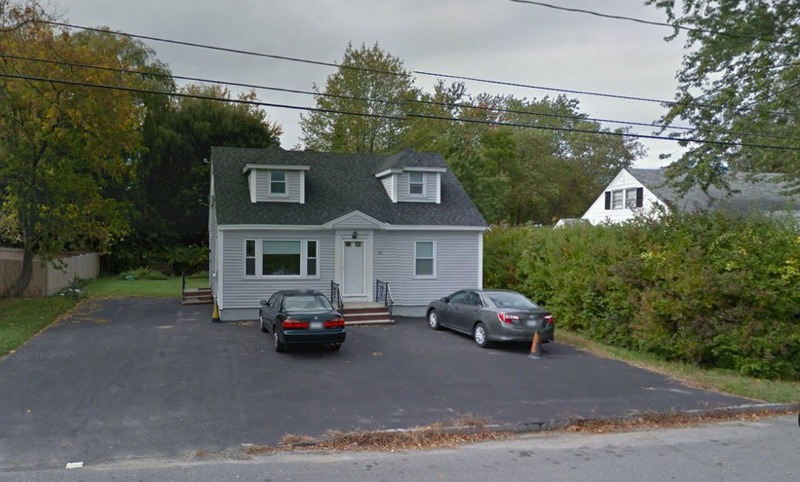 